Консультация для родителей «Польза купания»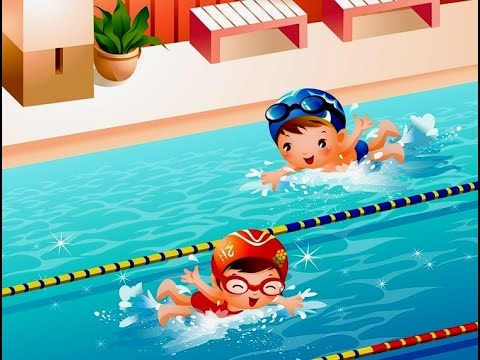 Что такое бассейн? Бассейн бывает разный: - спортивный;- оздоровительный;- детский (плескательная чаша) ;- открытый или в помещение, с циркуляционной системой водоснабжения и со сменой воды (проточной, с системой фильтрации. Также разной ширины, длины, высоты (зависит от цели установки бассейна) .При занятие плаванием проводится профилактика всех органов жизнедеятельности, также формирование психики и укрепление скелета человека.Физические упражнения развивают:-опорно-двигательный аппарат;-сердечно-сосудистую систему;-дыхательную систему;-улучшает кровообращение;-укрепляет центральную нервную систему;-стимулирует дыхательные мышцы и повышает вентиляцию в лёгких;-профилактика осанки, плоскостопие;-укрепляет мышцы брюшного пресса.Детям с детства надо принимать любовь к спорту, дав им понять, что физическая деятельность наряду с другими видами детской деятельности имеет большое значение:” Движение и здоровье влияют друг на друга”.Занятие плаванием даёт детям обрести желание и любовь к спорту, умение поддерживать своих сверстников в начинаниях, вместе радоваться. Не мало важно, что дети приучаются к гигиене, к уходу за собой.Они обретают: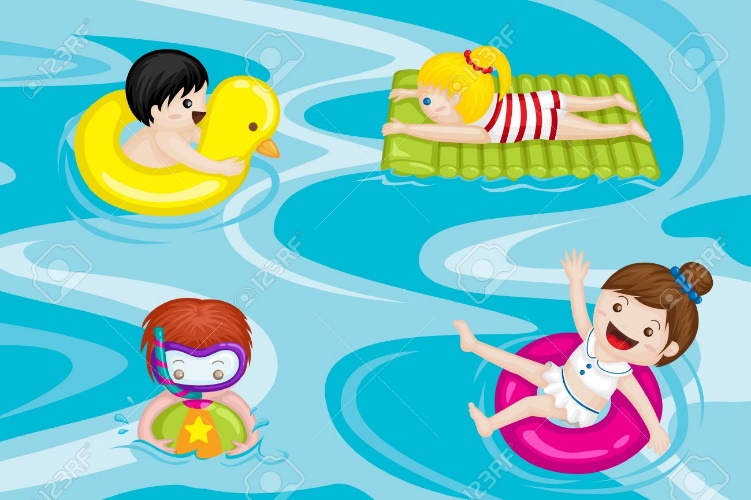 -упорство;-силу воли;-ловкость; -смелость;-быстроту;-меткость;-стремление достигать своих целей.В бассейне можно плавать, лежать, скользить в расслабленном состояние при этом не иметь нагрузку на позвоночник по сравнению с другими видами спорта. Благодаря занятиям плавания можно обрести подтянутое, стройное тело, бассейн посещают и люди с ограниченными возможностями в оздоровительных целях. Если у ребёнка есть страх воды, то при помощи игр на воде его можно легко преодолеть.Для первичных занятий, тренировок и игр можно использовать спортивный инвентарь:-пенопластовые доски;-нарукавники;-поддерживающий пояс;-надувной круг,-резиновые, надувные мячи;-игрушки тонущие и не тонущие; и др.Для аквааэробики:-поддерживающий пояс;- пенопластовые гантели;-перепончатые перчатки;-утяжелители на руки и ноги;и др.К заключению, хочу отметить, что заниматься спортом надо не на полный желудок и только в хорошем настроение, получать массу положительных эмоций радости; приятной усталости.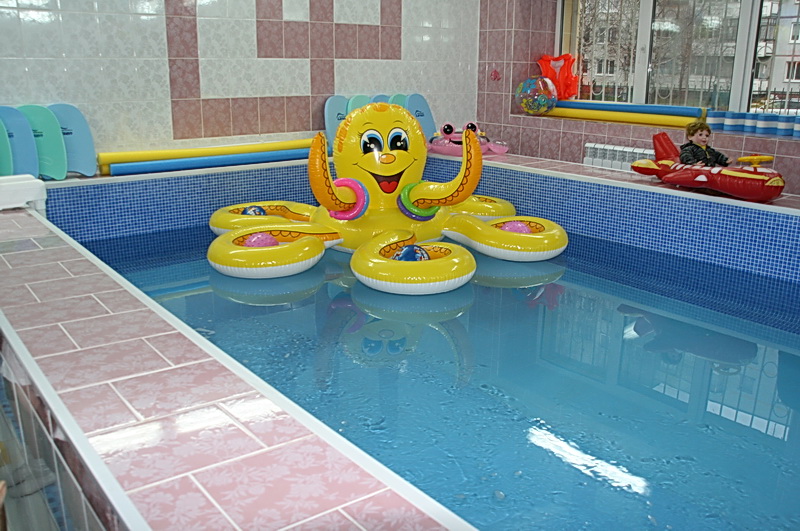 